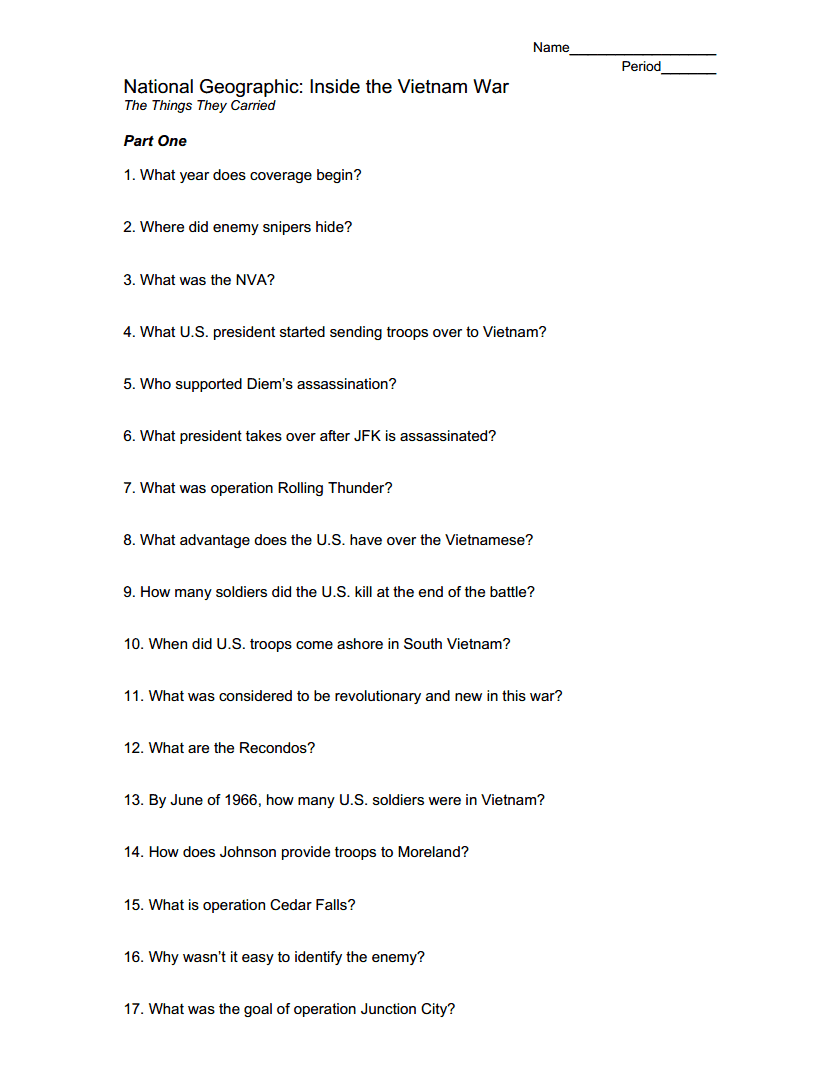 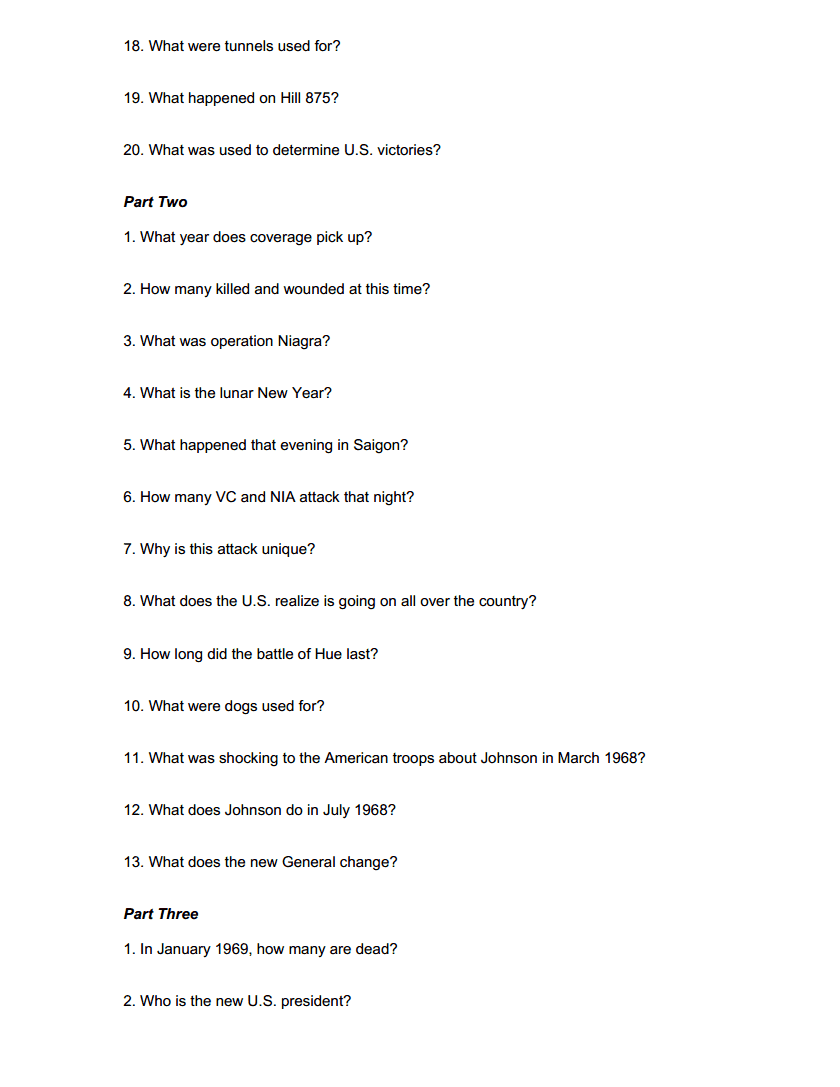 Loading... 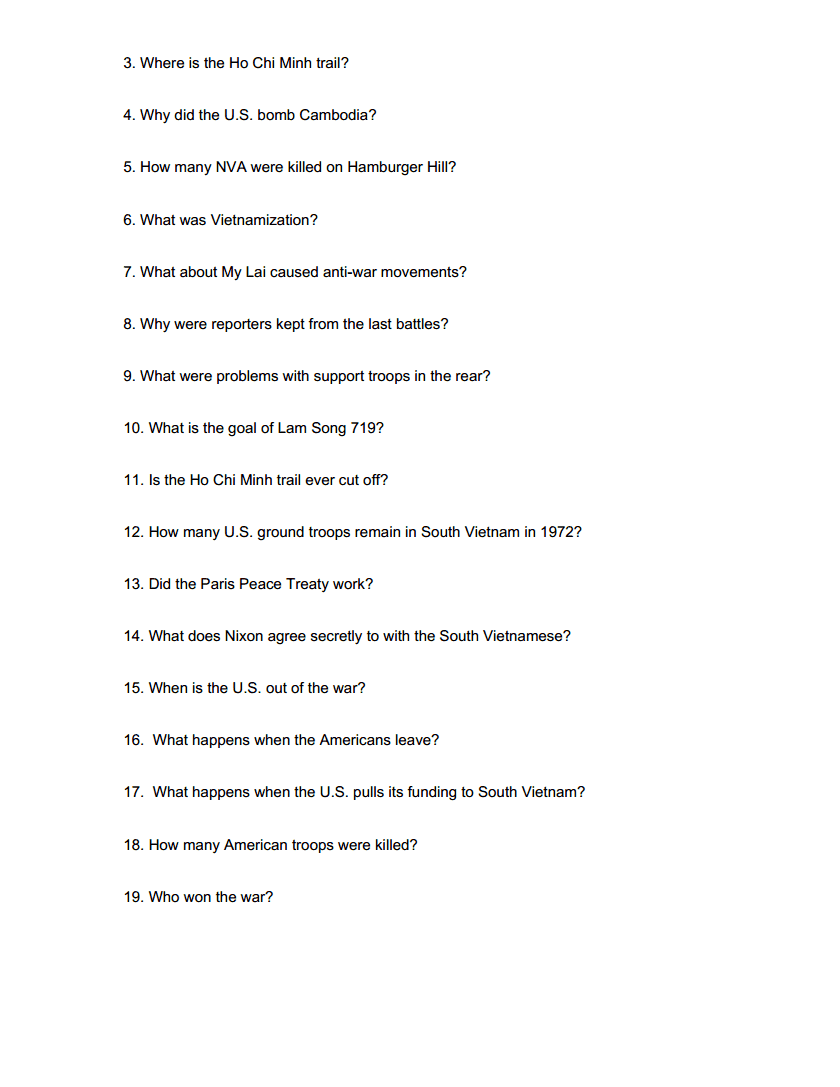 